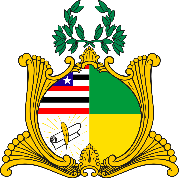 ESTADO DO MARANHÃOAssembleia LegislativaGABINETE DO DEPUTADO DR. YGLÉSIOREQUERIMENTO Nº         /2020Senhor Presidente,Nos termos do que dispõe o art. 163, inciso VIII, do Regimento Interno da Assembleia Legislativa do Maranhão, requeremos que seja encaminhada à Secretaria Municipal de Trânsito e Transportes - SMTT, solicitação para que informe a fórmula e método utilizados para realização do aumento tarifário das passagens de ônibus em São Luís - MA.Assembleia Legislativa do Estado do Maranhão, 17 de fevereiro de 2020.DR. YGLÉSIODEPUTADO ESTADUAL